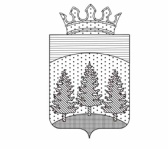 МУНИЦИПАЛЬНОЕ ОБЩЕОБРАЗОВАТЕЛЬНОЕ УЧРЕЖДЕНИЕ«ДУБРОВСКАЯ СРЕДНЯЯ ОБЩЕОБРАЗОВАТЕЛЬНАЯ ШКОЛА»ПРИКАЗот 01 .02.2019 г.									 № 32О начале приема в первый класс на 2019-2020 учебный год.В соответствии со ст. 28 «Компетенция, права, обязанности и ответственность образовательной организации» Федерального закона № 273-ФЗ от 29.12.12. «Об образовании в Российской Федерации», руководствуясь Приказом Министерства образования и науки РФ от 22 января 2014 г. № 32 «Об утверждении Порядка приема граждан на обучение по образовательным программам начального общего, основного общего и среднего общего образования», постановлением администрации Еловского района №39-п от 28.01.2015 года «Об утверждении порядка учета детей, подлежащих обязательному обучению в образовательных учреждениях Еловского муниципального района, реализующих образовательные программы начального общего, основного общего, среднего общего образования», Правилами приема детей в МОУ «Дубровская СОШ»,  Уставом МОУ «Дубровская средняя общеобразовательная школа», в целях обеспечения прав граждан на доступное качественное бесплатное образование по основным общеобразовательным программам начального общего, основного общего и среднего общего образования, ПРИКАЗЫВАЮ:1.Начать прием детей в первый класс на 2019-2020 учебный год с 1  февраля 2019 года. 2.Осуществлять набор детей в 1 класс в соответствии с п. 2.3.1.СанПиН 2.4.2.2821-10, контрольными нормативами и предельной численностью контингента обучающихся, заявленных в лицензии.3.С 1 февраля по 30 июня 2019 г. вести прием детей, проживающих на закрепленной за школой территории, с 01 июля 2019 г. – всех остальных детей на свободные места. 4.   Разместить информацию о начале приема детей в первый класс на официальном сайте ОУ (отв. Сосновский А.Н.)  1  февраля 2019 года. 5.Утвердить следующий график приема документов: понедельник-пятница с 9.00 до 13.00.6.Ответственным за прием документов в первый класс назначить Батуеву В.М., делопроизводителя. 7. Делопроизводителю Батуевой В.М.: 	1. Информировать родителей (законных представителей) о документах, необходимых для зачисления в 1 класс, не позднее 01.02.2019 г.	2. Соблюдать при приеме документов необходимые требования к хранению и обработке персональных данных детей и их родителей (законных представителей).	3. При приеме документов знакомить родителей (законных представителей) с Уставом, образовательной программой, перечнем пособий будущего первоклассника, правилами внутреннего распорядка для учащихся и другими документами, регламентирующими осуществление образовательного процесса в школе.	4. В случае записи в 1 класс детей, не достигших на 01.09.2019 г. возраста 6 лет 6  месяцев,  информировать  родителей  о  необходимости  предоставления  в отдел образования  администрации Еловского района документов на разрешение приема в  первый класс.8.Контроль за выполнением настоящего приказа оставляю за собой.Директор школы			Л.Л. ПачинаС приказом ознакомлены: ________________   А.Н. Сосновский			       ________________   В.М. Батуева